Section 1) COMPLETE WITH “X” TO SHOW THE CAMP & DAY/S ATTENDINGSection 2) PLEASE COMPLETE BELOW Section 3) INFORMATION ON ATTENDANCE, PRICES & PAYMENT METHODS Section 4) PHOTOGRAPHY PERMISSION FOR FUTURE PUBLICITYWe would like to take a few photos during our event, PLEASE COMPLETE THE FOLLOWING WITH “X”: either         YES I give permission for you to photograph my child or   NO THANKS On the Camp days, please ensure your child has a water bottle and a small snack (for Camp A) or a packed lunch (for Camp B). Should your child need a racket, we have plenty to lend. During the camp we can be contacted by mobile on 07847 311 221 (Cefyn Jones) or 07717 844 939 (Stephen Skov). 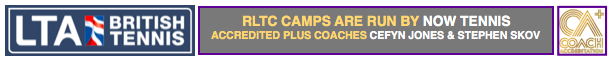 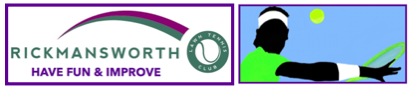    Camp A (9 to 10:55)   Camp B (11 to 3:00)   Tuesday 3rd April   Wednesday 4th April   Thursday 5th April   Friday 6th AprilName/s & Age/s of player/s             Parent  & Phone Contact                 E-Mail Address                                 Other Info (e.g. allergies/needs)     Total Price (See Section 3)               Payment Method (BACS or CASH)  You can choose to sign your child up for one day or multiple daysPRICES FOR RLTC JUNIOR MEMBERS or GUESTS:CAMP A daily is £12 members or £14 guests (All four days: £48 or £56)CAMP B daily is £25 members or £30 guests (All four days: £100 or £120)A HALF DAY (either 11:00 to 12:45 or 1:15 to 3:00) at CAMP B is £15 members and £20 guests Payment is either by BACS, (Skov Tennis Ltd): Account Number: 91508733 Sort Code: 40–38–20 or arrive early & hope we have space and pay cash or cheque (Skov Tennis Ltd) on the day! 